PRESS RELEASE: METHOD’S FOOD ASSEMBLY AT AI: MORE THAN HUMAN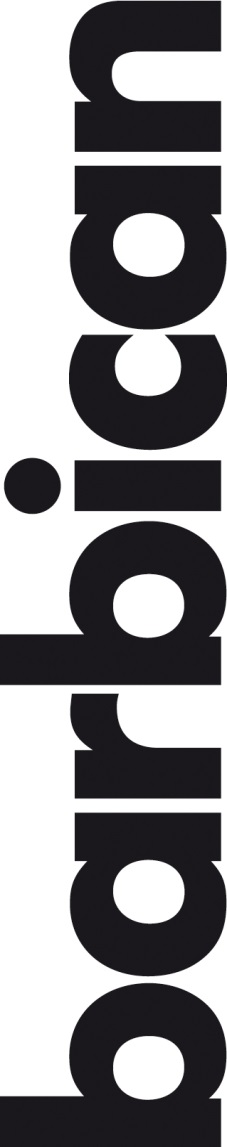 As part of the AI: More than Human exhibition, Method, the strategic design arm of Globallogic will host a three day, pop-up Food Assembly at the Barbican from 11-13 July to pose the question: is the future of food digital – and what will that taste like?Method will take over the Life Rewired Hub, where it will be presenting solutions for feeding the world in an increasingly unstable social, environmental and economic future.Visitors will be able to vote for the most appealing scenario from three radical forecasts for the future of food, which Method bring to life using speculative design as a tool for future scenario planning and provocative research.The pop-up asks questions like: Will plant doctors be helping us grow our own food in urban areas as a result of the disappearance of farmable soil? Will a Fairness Organisation ensure that we all eat exactly the same food? Will we still get to choose what’s on our plate, or will our genetic background automatically decide what is best for us?    On 11 July, Richard Anscombe, CEO of FramFarmers, Sam Watson-Jones, Co-Founder of Small Robots Company, Ali Morrow, Principal at Astanor Ventures and John Oswald, MD of London Method will join a panel discussion to debate what the future of our food systems should be, how technology should play a part and what it will really take to realise a sustainable and delicious food future for everyone.In 2019, as part of an explorative initiative to investigate how the world’s food futures will be influenced by technology, Method created an early experiment in digital agriculture called the Personal Food Computer, displayed in the AI: More than Human exhibition. Drawing on MIT’s Open Agriculture Initiative, it is an AI-powered personal farm made from upcycled materials, designed to optimise the development of crops in a tabletop-sized growing chamber. It gathers crop-growing data from a network of farms and shares it with the wider public – enabling people to grow and test the suitability of crops for various requirements using open source digital ‘recipes.’ The aim is to ultimately ensure food security in the face of climate change.The Personal Food Computer was built as a provocation to initiate conversations around the impact and opportunities controlled environments and digitally enabled agriculture could bring.AI: More than Human (16 May-26 August)  is an unprecedented survey of the creative and scientific developments in artificial intelligence, exploring the evolution of the relationship between humans and technology. Taking place all over the Centre, it presents immersive art installations, interactive exhibits and digital projects to examine the subject from multiple, global perspectives.ENDSNotes to Editors 
For further information, images or to arrange interviews, please contact:
Anna Dabrowski, Senior Communications Manager
020 7638 4141 ext: 8178/ 07742 400902/ anna.dabrowski@barbican.org.uk
Daphné Leprince-Ringuet, Communications Assistant
 Daphne.Leprince-Ringuet@barbican.org.uk 020 7638 4141 ext: 5171
Life Rewired at the Barbican 2019Life Rewired is the Barbican’s year-long arts and learning season exploring what it means to be human when technology is changing everything. Running throughout 2019, the season investigates the impact of the pace and extent of technological change on our culture and society, looking at how we can grasp and respond to the seismic shifts these advances will bring about.

Life Rewired demonstrates how artists are finding imaginative ways to communicate the human impact of unprecedented technological shifts and scientific advances, as well as finding creative new uses for Artificial Intelligence, big data, algorithms and virtual reality. barbican.org.uk/liferewired  Barbican newsroom 
All Barbican Centre press releases, news announcements and the Media Relations team’s contact details are listed on our website at www.barbican.org.uk/news/home

About the BarbicanA world-class arts and learning organisation, the Barbican pushes the boundaries of all major art forms including dance, film, music, theatre and visual arts. Its creative learning programme further underpins everything it does. Over 1.1 million people attend events annually, hundreds of artists and performers are featured, and more than 300 staff work onsite. The architecturally renowned centre opened in 1982 and comprises the Barbican Hall, the Barbican Theatre, The Pit, Cinemas One, Two and Three, Barbican Art Gallery, a second gallery The Curve, foyers and public spaces, a library, Lakeside Terrace, a glasshouse conservatory, conference facilities and three restaurants. The City of London Corporation is the founder and principal funder of the Barbican Centre.The Barbican is home to Resident Orchestra, London Symphony Orchestra; Associate Orchestra, BBC Symphony Orchestra; Associate Ensembles the Academy of Ancient Music and Britten Sinfonia, Associate Producer Serious, and Artistic Partner Create. Our Artistic Associates include Boy Blue, Cheek by Jowl, Deborah Warner, Drum Works and Michael Clark Company. The Los Angeles Philharmonic are the Barbican’s International Orchestral Partner, the Australian Chamber Orchestra are International Associate Ensemble at Milton Court and Jazz at Lincoln Center Orchestra are International Associate Ensemble.  Find us on Facebook | Twitter | Instagram | YouTube | SpotifyAbout MethodMethod is a strategic design consultancy. We are a relentlessly curious group of thinkers, designers, innovators and entrepreneurs. We create brands, products and services that build the businesses of tomorrow. We ask the hard questions to create practical, people-centred solutions. We use design thinking and making to navigate the complexity of the digital age. We strive to create a better tomorrow for businesses, people and planet.We work with many of the worlds most impactful businesses from Google to Lush, The Economist to Walgreens Boots Alliance. Method is the strategic design arm of GlobalLogic, Inc., a Silicon Valley based design and technology services company. For more information visit - www.method.com